Classroom Sign In/Sign Out Log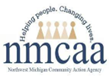 Policy: To ensure the safety of children, NMCAA staff will monitor and track those who enter and exit the facility by utilizing the Classroom Sign In/Sign Out Log.Procedure: All classroom visitors (including ISD, Licensing, public school staff, non-classroom NMCAA staff, mental health consultants, foster grandparents) will record their time in and out. Individuals, even if on the Child Information Record, must complete APOT and PSOR requirements (See Volunteer Screening and Supervision Policy).Classroom Name: ______________________________________________________________    Staff Signature: ___________________________________________________________________     Distribution: Original sent to DMT to enter in-kind calculations                                     Copy: To be filed at the center and sent to supervisor (monthly)Staff will complete the in-kind total column before sending to DMT. When necessary, continue to use the Volunteer/Donation form to document in-kind for guest speakers, volunteers, and donated classroom materials.References: HSPPS 1302.47 (a) (Caring for Our Children Basics), HSPPS 1303.4, Licensing R400.8110 (6), R400.8125, Volunteer Screening and Supervision Policy5/23											EHS-HS Team\Admin\Procedure Manual\Licensing\Classroom Sign In/Out LogDate Staff & VisitorFirst & Last NameTitleTimeIf conducting pull-out services, record time the child left and returned to the classroomTimeIf conducting pull-out services, record time the child left and returned to the classroomConsultant: Document child’s initials onlyTeacher Completes APOT/PSOR with Volunteer.APOT/PSOR Complete?  YES          NOTeacher Completes APOT/PSOR with Volunteer.APOT/PSOR Complete?  YES          NOPull-Out Services:Is the Volunteer on the Child Information Record?Staff Use OnlyIN-KIND TOTALminutes/hoursPrintINSignatureOUTPrintINSignatureOUTPrintINSignatureOUTPrintINSignatureOUTPrintINSignatureOUTPrintINSignatureOUT